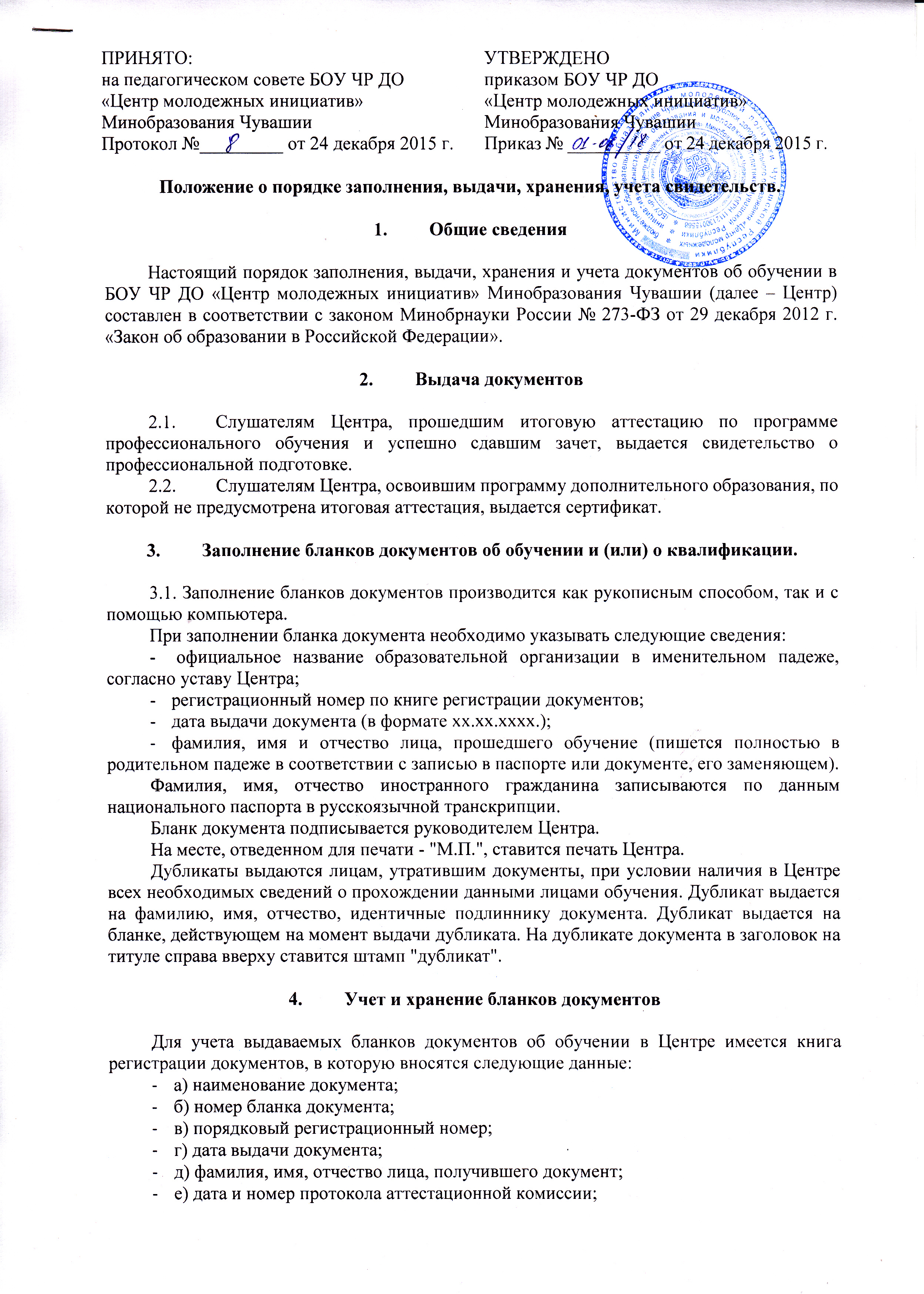 ж) дата проведения квалификационного экзамена;и) подпись лица, получившего документ.Книга регистрации документов пронумеровывается и хранится в информационно – методическом отделе учреждения. Испорченные при заполнении бланки документов подлежат уничтожению.Бланки документов хранятся в образовательной организации, как документы строгой отчетности и учитываются по специальному реестру.Примеры заполнения бланков документовПример заполнения свидетельства по профессиональной подготовке (Приложение 1) Приложение 1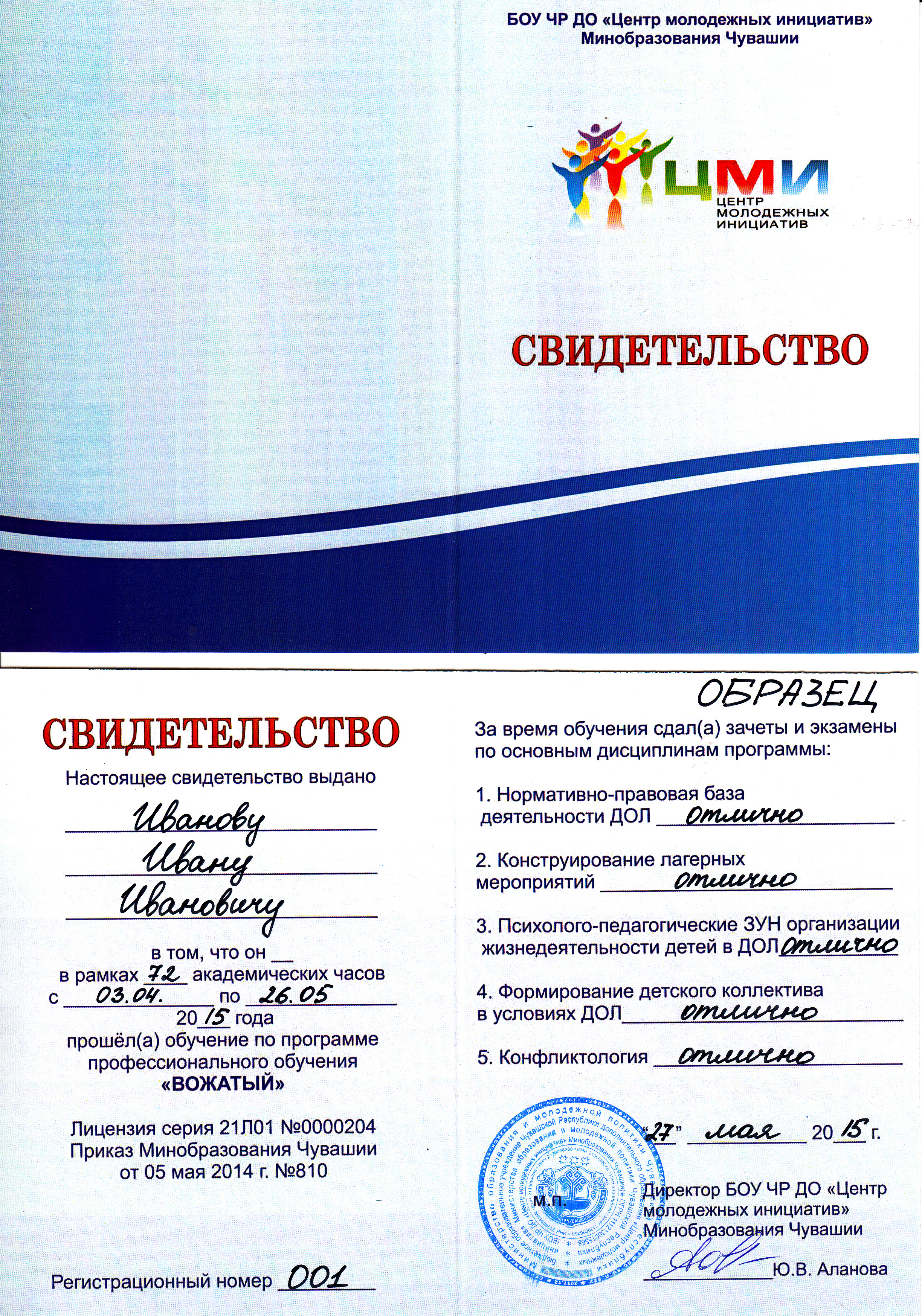 